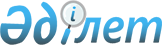 Об утверждении Порядка расчетов прогнозных объемов доходов и затрат бюджетов поселков Долинка, Новодолинский, Шахан города Шахтинска Карагандинской областиПостановление акимата города Шахтинска Карагандинской области от 30 ноября 2021 года № 65/11
      В соответствии со статьей 45 Бюджетного кодекса Республики Казахстан, статьей 31 Закона Республики Казахстан "О местном государственном управлении и самоуправлении в Республике Казахстан", приказом Министра национальной экономики Республики Казахстан от 11 декабря 2014 года №139 "Об утверждении методики расчетов трансфертов общего характера" (зарегистрирован в Реестре государственной регистрации нормативных правовых актов № 10068), акимат города Шахтинска ПОСТАНОВЛЯЕТ:
      1. Утвердить Порядок расчетов прогнозных объемов доходов и затрат бюджетов поселков Долинка, Новодолинский, Шахан города Шахтинска Карагандинской области согласно приложению к настоящему постановлению.
      2. Контроль за исполнением настоящего постановления возложить на курирующего заместителя акима города.
      3. Настоящее постановление вводится в действие со дня его первого официального опубликования. Порядок расчетов прогнозных объемов доходов и затрат бюджетов поселков Долинка, Новодолинский, Шахан города Шахтинска Карагандинской области Глава 1. Основные положения
      1. Настоящий Порядок расчетов прогнозных объемов доходов и затрат бюджетов поселков Долинка, Новодолинский, Шахан города Шахтинска Карагандинской области (далее – Порядок) разработан в соответствии со статьей 45 Бюджетного кодекса Республики Казахстан (далее – Бюджетный кодекс) и применяется при расчетах прогнозных объемов доходов и затрат бюджетов поселков Долинка, Новодолинский, Шахан города Шахтинска Карагандинской области. Глава 2. Определение прогнозных объемов бюджетов поселков Долинка, Новодолинский, Шахан города Шахтинска Карагандинской области
      2. Прогнозные объемы доходов и затрат бюджетов поселков Долинка, Новодолинский, Шахан города Шахтинска Карагандинской области рассчитываются местным уполномоченным органом по государственному планированию города в порядке, определяемом местным исполнительным органом города Шахтинска в соответствии с пунктом 9 статьи 45 Бюджетного кодекса.
      3. Прогноз доходов бюджетов поселков Долинка, Новодолинский, Шахан города Шахтинска Карагандинской области для установления объемов трансфертов общего характера на плановый период определяется ежегодно на скользящей основе местным уполномоченным органом по государственному планированию города Шахтинска в соответствии с пунктом 9-1 статья 45 Бюджетного кодекса. Глава 3. Определение прогнозных объемов затрат бюджетов поселков Долинка, Новодолинский, Шахан города Шахтинска Карагандинской области
      4. Прогнозные объемы затрат бюджетов поселков Долинка, Новодолинский, Шахан города Шахтинска Карагандинской области рассчитываются как сумма прогнозных объемов затрат по текущим бюджетным программам и по бюджетным программам развития с учетом установленных статьями 56-1 Бюджетного кодекса направлений расходов по функциональному признаку.
      При этом, прогнозные объемы затрат по текущим бюджетным программам, которые направлены на обеспечение деятельности администраторов бюджетных программ по выполнению функций государственного управления и обязательств государства в соответствии с законодательными актами Республики Казахстан, имеющих постоянный характер, а также на достижение цели, решение конкретных задач и мероприятий стратегических и программных документов, состоят из:
      затрат на оплату труда, оплата коммунальных услуг, приобретение продуктов и лекарственных средств, выплата пособий и затрат постоянного характера (далее – текущие затраты);
      затрат на укрепление материально-технической базы, капитальный ремонт и иные капитальные расходы в соответствии с экономической классификацией расходов (далее – затраты капитального характера). Глава 4. Расчет прогнозных объемов текущих затрат бюджетов поселков Долинка, Новодолинский, Шахан города Шахтинска Карагандинской области
      5. Для расчета текущих затрат определяется прогнозный объем текущих затрат в целом по бюджетам поселков Долинка, Новодолинский, Шахан города Шахтинска Карагандинской области.
      6. При определении прогнозного объема текущих затрат бюджетов поселков Долинка, Новодолинский, Шахан города Шахтинска Карагандинской области учитываются:
      1) совокупный объем текущих затрат с учетом увеличения текущих затрат на индекс потребительских цен в планируемом периоде в соответствии с прогнозом социально-экономического развития и бюджетных параметров города Шахтинска (за исключением заработной платы);
      2) положения законов Республики Казахстан, предусматривающие увеличение или сокращение расходов бюджета города Шахтинска и вводимые в действие в планируемом периоде;
      3) положения проектов указов Президента Республики Казахстан, постановлений Правительства Республики Казахстан, нормативных правовых приказов министров Республики Казахстан и иных руководителей центральных государственных органов, нормативных правовых постановлений центральных государственных органов, нормативных правовых приказов руководителей ведомств центральных государственных органов при наличии прямой компетенции по их утверждению в нормативных правовых актах государственного органа, в структуру которого входит ведомство, предусматривающие сокращение поступлений или увеличение расходов местных бюджетов и вводимые в действие в планируемом периоде;
      4) затраты постоянного характера, ранее финансировавшиеся за счет целевых текущих трансфертов;
      5) положения решений местных представительных и исполнительных органов, предусматривающие увеличение или сокращение расходов бюджетов поселков Долинка, Новодолинский, Шахан города Шахтинска Карагандинской области и вводимых в действие в планируемом периоде.
      7. Из суммарного прогнозного объема текущих затрат бюджетов поселков Долинка, Новодолинский, Шахан города Шахтинска Карагандинской области исключаются средства на выплату экологических надбавок, оказание материальной помощи и на дополнительные отпуска работникам государственных учреждений и казенных предприятий, в соответствии с законодательством Республики Казахстан, и добавляются абсолютными суммами после расчета прогнозных объемов текущих затрат по бюджетам поселков Долинка, Новодолинский, Шахан города Шахтинска Карагандинской области.
      8. За расчетную базу прогнозирования объема текущих затрат бюджетов поселков Долинка, Новодолинский, Шахан города Шахтинска Карагандинской области принимаются объемы текущих затрат в соответствии с уточненным планом года, предшествующего планируемому периоду.
      9. Расчет прогнозного объема текущих затрат бюджетов поселков Долинка, Новодолинский, Шахан города Шахтинска Карагандинской области производится в разрезе функциональных подгрупп осуществляемых государственных функций с учетом показателей и коэффициентов, приведенных в перечне функциональных подгрупп, осуществляемых государственных функций, показателей и коэффициентов к ним согласно приложению к настоящему Порядку.
      10. Расчет текущих затрат городов поселков Долинка, Новодолинский, Шахан города Шахтинска Карагандинской области по отдельной функциональной подгруппе производится по следующей формуле: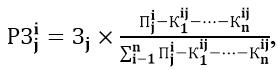 
       где: 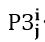 
      – расчетные текущие затраты i-го поселков Долинка, Новодолинский, Шахан города Шахтинска Карагандинской области по j-й функциональной подгруппе;
      Зj – суммарный прогнозный объем текущих затрат по бюджетам поселков Долинка, Новодолинский, Шахан города Шахтинска Карагандинской области по j-й функциональной подгруппе;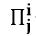 
      – количество потребителей государственных услуг i-го поселков Долинка, Новодолинский, Шахан города Шахтинска Карагандинской области по j-й функциональной подгруппе;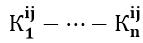 
       – коэффициенты, учитывающие объективные факторы, которые обусловливают отличия в стоимости предоставления государственных услуг в i-го поселков Долинка, Новодолинский, Шахан города Шахтинска Карагандинской области по j-й функциональной подгруппе от средне городского уровня.
      11. При расчете прогнозного объема текущих затрат применяются следующие коэффициенты, отражающие объективные факторы, которые обусловливают различия в стоимости предоставления государственных услуг:
      1) коэффициент урбанизации: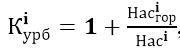 
      где: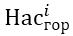 
      – прогнозная численность городского населения i-му поселков Долинка, Новодолинский, Шахан города Шахтинска Карагандинской области. – прогнозная численность населения в i-ом поселков Долинка, Новодолинский, Шахан города Шахтинска Карагандинской области.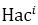 
       – прогнозная численность городского населения i-му поселков Долинка, Новодолинский, Шахан города Шахтинска Карагандинской области.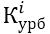 
       - коэффициент урбанизации учитывает более высокий относительно средне городской уровень затрат, связанных с предоставлением государственных услуг в городской местности по отдельным функциональным подгруппам;
      2) коэффициент дисперсности расселения: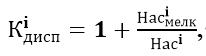 
      где: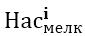 
       – прогнозная численность населения i-ом поселков Долинка, Новодолинский, Шахан города Шахтинска Карагандинской области, проживающего в населенных пунктах с численностью населения менее 500 человек;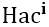 
       – общая прогнозная численность населения в i-ом поселков Долинка, Новодолинский, Шахан города Шахтинска Карагандинской области. 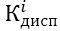 
       - коэффициент дисперсности расселения учитывает более высокий по сравнению со средне городским уровнем затрат, обусловленный необходимостью обеспечения определенным набором государственных услуг населению независимо от размеров населенного пункта, в том числе учитывая дополнительные транспортные и иные расходы;
      3) коэффициент масштаба: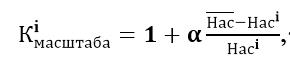 
      где: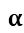 
       – вес, с которым учитывается отклонение численности населения поселков Долинка, Новодолинский, Шахан города Шахтинска Карагандинской области от средне городского уровня; 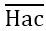 
       – средняя прогнозная численность населения поселков Долинка, Новодолинский, Шахан города Шахтинска Карагандинской областиш;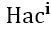 
       – прогнозная численность населения в i-ом поселков Долинка, Новодолинский, Шахан города Шахтинска Карагандинской области.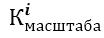 
       - коэффициент масштаба учитывает эффект масштаба, отражающий снижение объема затрат на предоставление государственных услуг в расчете на одного потребителя с ростом численности потребителей;
      4) коэффициент учета надбавок за работу в сельской местности: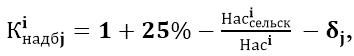 
       где: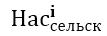 
       – прогнозная численность сельского населения i-ом поселков Долинка, Новодолинский, Шахан города Шахтинска Карагандинской области. 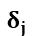 
       – доля заработной платы в общем объеме текущих затрат по j-й функциональной подгруппе (в сумме по поселкам Долинка, Новодолинский, Шахан города Шахтинска Карагандинской области);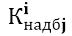 
       - коэффициент учета надбавок за работу в сельской местности учитывает потребность в дополнительных расходах на заработную плату в сельской местности по отдельным функциональным подгруппам;
      5) коэффициент плотности: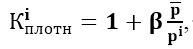 
       где: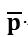 
       – плотность населения в среднем по городу;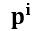 
       – плотность населения в i-ом поселков Долинка, Новодолинский, Шахан города Шахтинска Карагандинской области;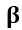 
       – вес, с которым учитывается отклонение плотности населения поселков Долинка, Новодолинский, Шахан города Шахтинска Карагандинской области от средне городского уровня.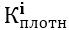 
       - коэффициент плотности учитывает увеличение затрат бюджетов поселков Долинка, Новодолинский, Шахан города Шахтинска Карагандинской области в связи с уменьшением плотности населения города;
      6) коэффициент содержания дорог: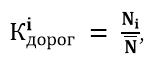 
       где:
      Ni – норматив финансирования на содержание автомобильных дорог местного значения i-ом поселков Долинка, Новодолинский, Шахан города Шахтинска Карагандинской области, утверждаемый в соответствии с подпунктом 38) пункта 2 статьи 12 Закона Республики Казахстан от 17 июля 2001 года "Об автомобильных дорогах".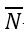 
       – норматив финансирования на содержание автомобильных дорог в среднем по городу;
      7) коэффициент учета бедности (на основе доли лиц с доходами ниже прожиточного минимума):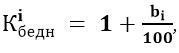 
      где
      bi – доля населения с доходами ниже величины прожиточного минимума в общей численности населения в i-ом поселков Долинка, Новодолинский, Шахан города Шахтинска Карагандинской области.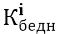 
       - коэффициент учета бедности учитывает увеличение затрат бюджетов поселков Долинка, Новодолинский, Шахан города Шахтинска Карагандинской области, на выплату социальной помощи в связи с ростом доли населения с доходами ниже величины прожиточного минимума;
      8) коэффициент учета продолжительности отопительного сезона: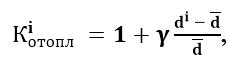 
      где: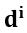 
       – период отопительного сезона в i-ом поселков Долинка, Новодолинский, Шахан города Шахтинска Карагандинской области; 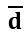 
       – период отопительного сезона в среднем по поселкам Долинка, Новодолинский, Шахан города Шахтинска Карагандинской области;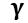 
      – доля затрат на отопление в общем объеме текущих затрат бюджетов поселков Долинка, Новодолинский, Шахан города Шахтинска Карагандинской области.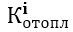 
       - коэффициент учета продолжительности отопительного сезона учитывает зависимость затрат бюджета города на отопление от продолжительности отопительного сезона города.
      12. За расчетную базу прогнозирования объема текущих затрат городского бюджета последующих двух годов принимаются прогнозные объемы текущих затрат городского бюджета первого года трехлетнего периода с учетом индекса потребительских цен. Глава 5. Расчет прогнозных объемов затрат капитального характера бюджетов поселков Долинка, Новодолинский, Шахан города Шахтинска Карагандинской области
      13. Общий прогнозный объем средств, предусматриваемых для финансирования затрат капитального характера, определяется с разбивкой по годам в соответствии с процентным отношением к общему объему финансирования текущих затрат поселков Долинка, Новодолинский, Шахан города Шахтинска Карагандинской области.
      Расчет прогнозного объема средств, предусматриваемых для финансирования затрат капитального характера, поселков Долинка, Новодолинский, Шахан города Шахтинска Карагандинской области производится по следующей формуле:
      КЗi = k * РЗi, где:
      КЗi – расчетные затраты капитального характера i-й поселков Долинка, Новодолинский, Шахан города Шахтинска Карагандинской области;
      РЗi – расчетные текущие затраты i-го поселков Долинка, Новодолинский, Шахан города Шахтинска Карагандинской области;
      k – величина процентного отношения затрат капитального характера к общему объему текущих затрат.
      Величина коэффициента k для определения объемов трансфертов общего характера между городским бюджетом и бюджетами поселков Долинка, Новодолинский, Шахан города Шахтинска Карагандинской области устанавливается решением городской бюджетной комиссии. Глава 6. Расчет прогнозных объемов затрат по бюджетным программам развития бюджетов поселков Долинка, Новодолинский, Шахан города Шахтинска Карагандинской области
      14. Общий прогнозный объем средств, предусматриваемых для финансирования затрат по бюджетным программам развития, определяется с разбивкой по годам в процентном соотношении к прогнозному объему доходов поселков Долинка, Новодолинский, Шахан города Шахтинска Карагандинской области.
      Расчет прогнозного объема средств, предусматриваемых для финансирования затрат по бюджетным программам развития, городов поселков Долинка, Новодолинский, Шахан города Шахтинска Карагандинской области производится по следующей формуле:
      ЗБПРi = (r1 * РЗi) + (r2 * ПОДi), где:
      ЗБПРi – расчетные затраты по бюджетным программам развития i-го поселков Долинка, Новодолинский, Шахан города Шахтинска Карагандинской области;
      РЗi – расчетные текущие затраты i-го поселков Долинка, Новодолинский, Шахан города Шахтинска Карагандинской области;
      ПОДi – прогнозные объемы доходов i-го поселков Долинка, Новодолинский, Шахан города Шахтинска Карагандинской области;
      r1 – величина процентного отношения затрат по бюджетным программам развития к общему объему текущих затрат;
      r2 – величина процентного отношения затрат по бюджетным программам развития к прогнозному объему доходов бюджетов поселков Долинка, Новодолинский, Шахан города Шахтинска Карагандинской области.
      15. Величина коэффициентов r1 и r2 устанавливаются для определения объемов трансфертов общего характера между городским бюджетом и бюджетами поселков Долинка, Новодолинский, Шахан города Шахтинска Карагандинской области решением городской бюджетной комиссии. Перечень функциональных подгрупп, осуществляемых государственных функций, показателей и коэффициентов к ним
					© 2012. РГП на ПХВ «Институт законодательства и правовой информации Республики Казахстан» Министерства юстиции Республики Казахстан
				
      Аким города Шахтинска

А. Халтонов
Утвержден постановлением акимата
города Шахтинска
Карагандинской области от 30 ноября 2021 годаПриложение
к Порядку расчетов прогнозных объемов
доходов и затрат бюджетов поселков
Долинка, Новодолинский, Шахан
города Шахтинска Карагандинской области
Наименование функциональных подгрупп
Показатели
Коэффициенты
1
2
3
1. Государственные услуги общего характера
1. Государственные услуги общего характера
1. Государственные услуги общего характера
Представительные, исполнительные и другие органы, выполняющие общие функции государственного управления
Численность постоянного населения
дисперсности расселения; плотности; масштаба; учета продолжительности отопительного сезона
Финансовая деятельность
Численность постоянного населения
дисперсности расселения; плотности; масштаба; учета продолжительности отопительного сезона
Планирование и статистическая деятельность
Численность постоянного населения
дисперсности расселения; плотности; масштаба; учета продолжительности отопительного сезона
Прочие государственные услуги общего характера
Численность постоянного населения
дисперсности расселения; плотности; масштаба; учета продолжительности отопительного сезона
2. Социальная помощь и социальное обеспечение
2. Социальная помощь и социальное обеспечение
2. Социальная помощь и социальное обеспечение
Социальное обеспечение
Численность детей в возрасте 6-18 лет и численность населения старше пенсионного возраста
дисперсности расселения; учета надбавок за работу в сельской местности; учета продолжительности отопительного сезона
Социальная помощь
Численность постоянного населения
дисперсности расселения; учета бедности (на основе доли лиц с доходами ниже прожиточного минимума); учета надбавок за работу в сельской местности; учета продолжительности отопительного сезона
Прочие услуги в области социальной помощи и социального обеспечения
Численность постоянного населения
дисперсности расселения; плотности; учета продолжительности отопительного сезона
3. Жилищно-коммунальное хозяйство
3. Жилищно-коммунальное хозяйство
3. Жилищно-коммунальное хозяйство
Жилищное хозяйство
Общая площадь жилищного фонда (тысяча квадратных метров)
урбанизации; учета продолжительности отопительного сезона
Коммунальное хозяйство
Численность постоянного населения
урбанизации; плотности; учета продолжительности отопительного сезона
Благоустройство населенных пунктов
Численность постоянного населения
плотности; учета продолжительности отопительного сезона
4. Культура, спорт, туризм и информационное пространство
4. Культура, спорт, туризм и информационное пространство
4. Культура, спорт, туризм и информационное пространство
Деятельность в области культуры
Численность постоянного населения
урбанизации; масштаба; учета надбавок за работу в сельской местности; учета продолжительности отопительного сезона
Спорт
Численность постоянного населения
урбанизации; масштаба; учета надбавок за работу в сельской местности; учета продолжительности отопительного сезона
Информационное пространство
Численность постоянного населения
урбанизации; масштаба; учета надбавок за работу в сельской местности; учета продолжительности отопительного сезона
Прочие услуги по организации культуры, спорта, туризма и информационного пространства
Численность постоянного населения
урбанизации; масштаба; учета продолжительности отопительного сезона
5. Транспорт и коммуникации
5. Транспорт и коммуникации
5. Транспорт и коммуникации
Автомобильный транспорт
Протяженность автодорог местного значения, в том числе внутри населенных пунктов и улиц (километр)
урбанизации; содержания дорог; учета продолжительности отопительного сезона
Прочие услуги в сфере транспорта и коммуникаций
Пассажирооборот (миллионпассажиро-километров)
урбанизации; учета продолжительности отопительного сезона
6. Прочие
6. Прочие
6. Прочие
 Поддержка предпринимательской деятельности и защита конкуренции 
Доля малого и среднего бизнеса в валовом региональном продукте региона
учета продолжительности отопительного сезона
Прочие:
Численность постоянного населения
учета продолжительности отопительного сезона